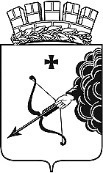 муниципальное казенное дошкольное образовательное учреждение «Детский сад № 201» 
города КироваПРИКАЗ10.04.2024 № 61-ОДг. Киров обл.О проведении открытых мероприятий по платным дополнительным образовательным услугамдля родителей (законных представителей) воспитанников В соответствии с годовым планом работы МКДОУ № 201, ПРИКАЗЫВАЮ:1. Провести с 10.04.2024 по 22.05.2024 открытые мероприятия по платным дополнительным образовательным услугам для родителей (законных представителей) воспитанников МКДОУ № 201.2. Определить место, где родители могли бы раздеться, переобуться и зарегистрировать всех посетителей - ответственные воспитатели. 3. Организовать предварительную запись для обеспечения безопасности.4. Выложить в информационных уголках группы и мессенджере Сферум объявление об открытых мероприятиях по платным дополнительным образовательным услугам для родителей (законных представителей) воспитанников группы и лист регистрации. 5. Старшему воспитателю С.Б. Буркаловой:- подготовить афишу мероприятия, организовать ее размещение на информационном стенде МКДОУ и на сайте детского сада;- оказать методическую помощь в организации и проведении открытых мероприятий для родителей (законных представителей) воспитанников МКДОУ №201.- представить справку о проделанной работе до 22.05.2024г.6. Руководителям кружков подготовить и провести мероприятия в соответствии с утвержденным расписанием на 2023-2024 учебный год.7. Ответственность за организацию и проведение открытых мероприятий по платным дополнительным образовательным услугам для родителей (законных представителей) воспитанников МКДОУ № 201 возложить на старшего воспитателя С.Б. Буркалову.8. Контроль за исполнением приказа оставляю за собой. Заведующий								    Т.В. КозыреваБуркалова Светлана Борисовна(8332) 63-13-33